Положениео проведении городской интеллектуальной-развлекательной Квиз-игры «Мы» I.Общие положенияНастоящее положение определяет порядок организации и проведения городской интеллектуальной Квиз-игры «Мы» в рамках пропаганды толерантного воспитания у представителей подрастающего поколения (далее - Квиз-игра), ее цель и задачи, систему оценки результатов, определение призеров.Организаторы Квиз-игры:Муниципальное образовательное учреждение дополнительного образования «Центр внешкольной работы «Юность», г. Комсомольск-на-Амуре, ул. Вокзальная, 80/3, телефон 8(4217) 52-71-48, Е-mail: center_unost98@mail.ru;Организаторы Викторины:Устанавливают сроки и правила проведения Квиз-игрыНазначают Счетную комиссию Квиз-игры (далее – Счетная комиссия).1.4. Возрастные категории участников Квиз-игры: 7-9 класс.Кураторы Квиз-игры: Орешко Анна Владимировна                                                  Терентьева Дарья Юрьевна                                                  Руснак Анастасия Ивановна                                                  Кучебо Анатолий МихайловичII. Цели и задачи Квиз-игрыКвиз-игра направлена на формирование у детей толерантного отношения к культуре, языку, верованиям и традициям коренных и малочисленных народов, проживающих на территории РФ, а также формирование чувства патриотизма и уважения к своей малой Родине путем создания социально значимых игровых мероприятий, вовлекающих в культурно-досуговую деятельность.III. Правила участия в Квиз-игре3.1 Организация сбора команды из 4-х человек, обучающихся в  7-9-х классах;3.2  Подготовка заявки на участие в Квиз-игре;3.3 Отправка заявки (форма заявки находится в Приложении 1 к настоящему Положению) на участие в Квиз-игре на электронную почту:E-mail: unost_event@mail.ru с пометкой «Квиз-игра «Мы»» или лично кураторам Квиз-игры по адресу: ул. Вокзальная 80/3 каб. 207, тел. +7 (4217) 52-71-48.  Время приема: понедельник-четверг с 9:00-15:00, обед с 13:00-14:00 пятница с 9:00 до 13:00.  	  3.4 Непосредственное участие в Квиз-игре 25 января 2023 г. в 15:00.IV. Порядок проведения Квиз-игры:          4.1 Квиз-игра проводится в два этапа:- I этап - прием заявок с 12 января по 24 января 2023 г. до 18.00 ч.  Заявки, поступившие после набранного количества команд, не будут рассмотрены. Подтверждение или отказ в участии придет на электронную почту, с которой была отправлена заявка в срок до 24 января 2023 г. - II этап – Квиз-игра  «Мы» – 25 января в 15:00 по адресу ул. Вокзальная, 80/3, каб. 109 (Актовый зал).Результаты Квиз-игры будут озвучены по окончании Квиз-игры, а также размещены до 27 января 2023 г. на официальных страницах Центра:Группа ВКонтакте: vk.com/unost.onlineГруппа в Telegram: https://t.me/unost_kms Группа в Одноклассниках: ЦВР «Юность»Официальный сайт: юность.онлайн.V. Условия участия в Квиз-игре: 5.1 Подавая заявку на участие в Квиз-игре, участники дают согласие на обработку персональных данных в объеме, необходимом для реализации Квиз-игры и на срок его реализации.5.2 В Квиз-игре могут принимать участие лица, обучающиеся в 7-9-х классах школ города.5.3 Команда состоит из 4 человек. Максимальное количество команд, которые могут принять участие в Квиз-игре – 7 команд. Отбор будет осуществляться по принципу времени подачи заявки для участия в Квиз-игре. Заявку подает 1 человек от команды или руководитель. Пример заявки в Приложении 1 к Положению.5.4 Квиз-игра будет проходить с соблюдением всех необходимых мер безопасности в целях предупреждения распространения COVID-19 и гриппа.VI. Содержание Квиз-игры:6.1 Квиз-игра состоит из 5 раундов: «Мы и толерантность», посвященный вопросам создания праздника и его символики«Мы и народы», посвященный вопросам культуры и традициям разных народов России, в т.ч. и Хабаровского края«Мы и внешность», посвященный вопросам внешних различий народностей, в т.ч. в массовой культуре«Мы и религия», посвященный вопросам верований разных народов, населяющих территорию РФ «Мы и дружба», посвященный вопросам позитивного отношения и укреплению дружеских связей, в т.ч. и в массовой культуре VII. Выбор победителей:7.1 По результатам набранных баллов выявляются Победители, которые будут награждены дипломами I, II, III степени, остальные участники сертификатами участника Квиз-игры.  7.2 Участники, не направившие заявку на участие, к Квиз-игре не допускаются.VIII. Счетная комиссия Квиз-игрыВ состав Счетной комиссии организатора Квиз-игры входят педагоги МОУ ДО «ЦВР «Юность». Решение принимается на основании суммы полученных командами-участницами баллов по всем раундам Квиз-игры. В случае равного количества баллов у команд, результат смотрится по итогам предыдущего раунда до момента определения победителя.Приложение 1 Заявкана участие в городской Квиз-игре «Мы»  Дата проведения: 25 января 2023 г. в 15:00*В сертификате участника для команды будут указаны Фамилия и имя всех участников команды. В связи с этим при смене одного из участников просим Вас извещать организаторов заранее. При несоблюдении этого правила, организаторы оставляют за собой право не производить замену наградных документов.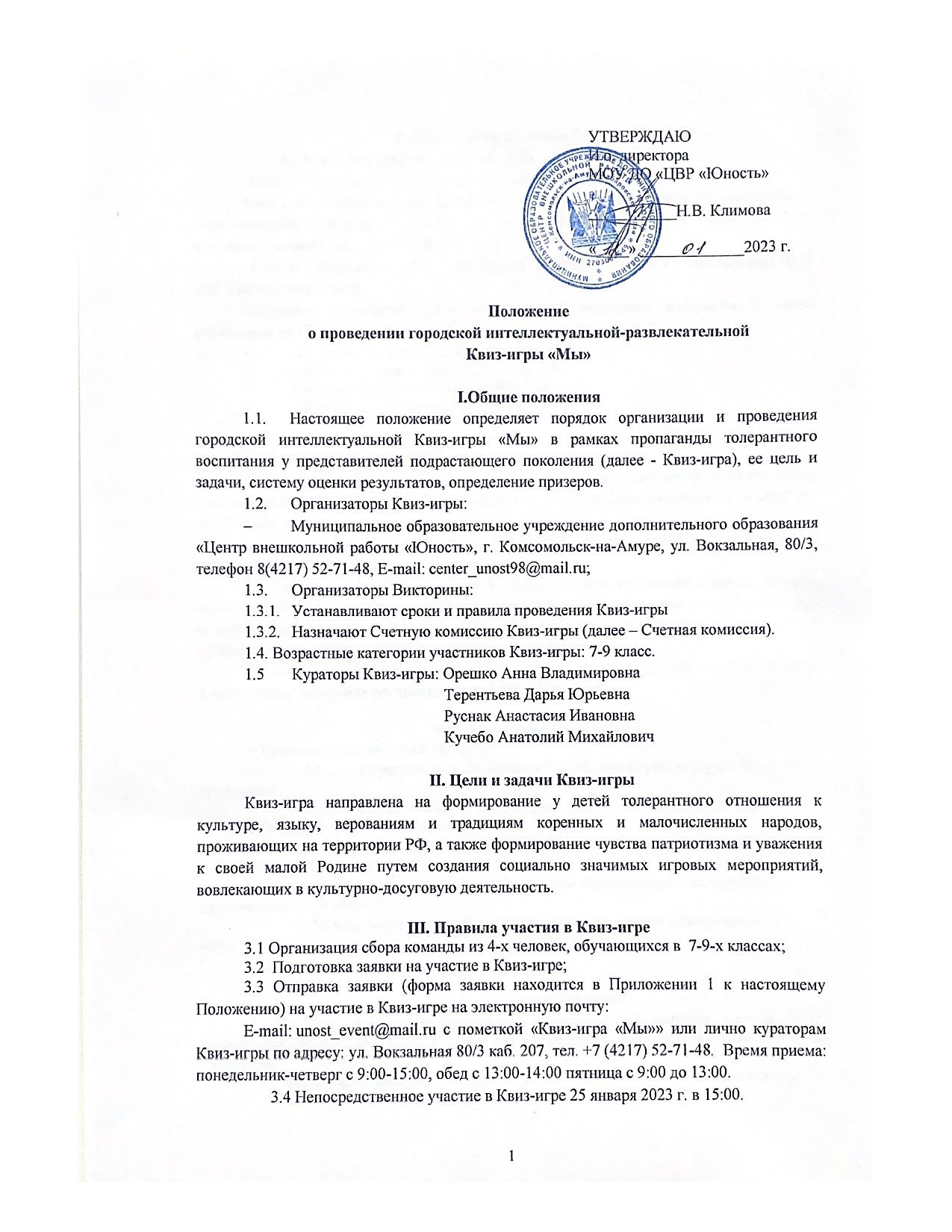 УТВЕРЖДАЮИ.о. директораМОУ ДО «ЦВР «Юность»___________Н.В. Климова«____» _____________2023 г.Название команды:Наименование образовательной организации:Класс:Список участников*:1.2.3.4.ФИО и контактный номер руководителя